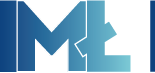 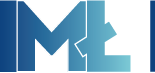 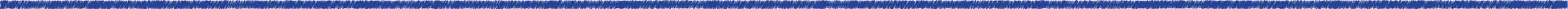 Łódź, dnia 6 marca 2018r. IMŁ/BZ/5-1/BI/ZP/2018Wykonawcy, którzy pobrali SIWZDotyczy: przetarg nieograniczony na: Dostawę aparatu RTG z ramieniem CZnak sprawy: 5/ZP/PN/18Działając na podstawie art. 38 ust. 2 ustawy Prawo zamówień publicznych, Inwestycje Medyczne Łódzkiego Spółka z o.o., podaje wyjaśnienia treści Specyfikacji Istotnych Warunków Zamówienia.Dotyczy Generator punkt 5 i 6      Czy Zamawiający dopuści do udziału w postępowaniu najwyższej jakości aparat RTG z ramieniem C                                           o maksymalnym prądzie fluoroskopii ciągłej wynoszącym min. 10mA, a maksymalnym prądzie fluoroskopii pulsacyjnej wynoszącym min. 20mA ? 
Od aparatów tej kategorii wymaga się wyższych napięć w znacznie częściej używanym trybie pulsacyjnym,                      a obecnie podane w specyfikacji wartości zostały zamienione (tzn. podano wyższą wymaganą wartość napięcia dla fluoroskopii ciągłej). W przypadku odpowiedzi odmownej prosimy o merytoryczne uzasadnienie wymogu większego napięcia w trybie fluoroskopii ciągłej.      Odpowiedź: Zapisy SIWZ pozostają bez zmian.dotyczy Lampa RTG punkt 5     Czy Zamawiający dopuści rozwiązanie (co najmniej równoważne), gdzie wartość pojemności cieplnej kołpaka jest nieznacznie niższa i wynosi 1600kHU jednocześnie charakteryzujące się szybszym niż wymagane chłodzeniem anody o wartości >70 kHU/min?Powyższe parametry charakteryzują układ o lepszych niż wymagane parametrach, w przypadku odpowiedzi odmownej prosimy o merytoryczne uzasadnienie wymogu.     Odpowiedź: Zapisy SIWZ pozostają bez zmian.dotyczy rok produkcji. Czy Zamawiający dopuści fabrycznie nowy RTG z ramieniem C wyprodukowany w drugim półroczu 2017 roku? W przypadku pozytywnej odpowiedzi na nasze pytania będziemy zaszczyceni mogąc zaoferować najwyższej klasy aparat RTG SPINEL 3G przewyższający większość wymaganych parametrów.     Odpowiedź: Zapisy SIWZ pozostają bez zmian.Dotyczy zapisów SIWZ , pkt. IV :Czy Zamawiający wyrazi zgodę na wydłużenie terminu realizacji zamówienia do 10 tygodni?Odpowiedź: Zamawiający wyraża zgodę na wydłużenie terminu realizacji zamówienia do 10 tygodni od daty zawarcia umowy. W związku z powyższym, zmianie ulegają zapisy:pkt. IV SIWZ które przyjmują brzmienie: „Termin realizacji zamówienia ustala się na okres: do 10 tygodni od daty zawarcia umowy”;§ 1 pkt. 5 projektu umowy, które przyjmują brzmienie: „Wykonawca zobowiązany jest do dostarczenia i instalacji sprzętu  w okresie  do 10 tygodni od daty zawarcia umowy“Dotyczy  UMOWA §2 ust.6. Zwracamy się z prośbą o wydłużenie czasu naprawy do 5 dni roboczych.     Odpowiedź: Zapisy SIWZ pozostają bez zmian.Dotyczy UMOWA §2 ust.7. Czy Zamawiający wyrazi zgodę na wydłużenie czasu naprawy z użyciem części zamiennych do 10 dni roboczych?      Wyjaśniamy, że czas naprawy zależny jest od rodzaju uszkodzenia. W przypadku drobnych uszkodzeń, taka naprawa może potrwać kilka godzin. Natomiast w przypadku skomplikowanego uszkodzenia nieco dłużej, jak również w przypadku takiego, 
które np. wymaga wymiany podzespołu na nowy. Wtedy czas takiej naprawy wydłuża 
się o termin sprowadzenia danej części z zagranicy, a więc o czas transportu.       Odpowiedź: Zapisy SIWZ pozostają bez zmian.Dotyczy zapisów UMOWY §2 ust.9     Zwracamy się prośbą o wydłużenie terminu do 6 dni roboczych czyli o okres naprawy określony w §2 ust.7.      Odpowiedź: Zapisy SIWZ pozostają bez zmian.Dotyczy UMOWA §2 ust.10 Wnosimy o usuniecie punktu jako bezzasadny.Zwracamy się do Zamawiającego z prośbą o odstąpienie od wymogu dostarczenia urządzenia zastępczego                          w przypadku naprawy przekraczającej termin 14 dni .Wyjaśniamy, że przedmiotem zamówienia jest wysoce specjalistyczny aparat RTG z ramieniem C 
i w tym przypadku nie ma możliwości dostarczenia aparatu zastępczego, w tak krótkim czasie, gdyż wymaga to przede wszystkim uzyskania pozwolenia Sanepidu na eksploatowanie zastępczego aparatu.Uruchomienie zastępczego aparatu RTG z ramieniem, jest możliwe po wcześniejszym uzyskaniu przez Zamawiającego pozwolenia od Sanepidu na uruchomienie i eksploatowanie zastępczego aparatu, co wiążę się      z długim okresem oczekiwania, który może wynieść nawet do miesiąca, a w tym czasie można już naprawić uszkodzony system W związku z powyższym, bardzo prosimy o przychylenie się do naszej prośby, poprzez odstąpienie od wymogu dostarczenia urządzenia zastępczego, jako niezasadnego w przypadku wysoce specjalistycznego aparatu RTG z ramieniem C.Odpowiedź: Zamawiający wykreśla pkt. 10 §2 projektu umowy.Dotyczy UMOWA §7 ust. BProsimy o zmniejszenie kary do 0,2% wartości dostarczonego sprzętu brutto.     Odpowiedź: Zapisy SIWZ pozostają bez zmian.Dotyczy UMOWA §7 ust. dCzy Zamawiający wyrazi zgodę na zmniejszenie kary do 0,1% wartości dostarczonego sprzętu?Odpowiedź: Zapisy SIWZ pozostają bez zmian.Dotyczy UMOWA §7 ust. eProsimy o zmniejszenie kary do 0,1% wartości umowy brutto.     Odpowiedź: Zapisy SIWZ pozostają bez zmian.Dotyczy UMOWA §7 ust. FWnosimy o zmniejszenie kary do 0,1% wartości dostarczonego sprzętu brutto.     Odpowiedź: Zapisy SIWZ pozostają bez zmian.Dotyczy: Załącznik nr 1 do SIWZ, Aparat RTG z ramieniem C, I. Ramię C przewoźne pkt. 9Czy Zamawiając dopuści aparat, w którym wózek z ramieniem C ma szerokości 83 cm, co nieznacznie różni się od oczekiwanego parametru? Jest to nieznaczna różnica w stosunku do wymaganej obecnie maksymalnej szerokości 82 cm, która nie powoduje żadnych utrudnień ani podczas transportu ani podczas pracy na sali operacyjnej.Odpowiedź: Zamawiający dopuszcza do zaoferowania aparat RTG, w którym wózek z ramieniem C ma szerokość 83cm.Dotyczy: Załącznik nr 1 do SIWZ, Aparat RTG z ramieniem C, II. Generator pkt. 2Oferowany przez nas aparat posiada generator pracujący ze zmienną częstotliwością w zakresie 18 – 50 kHz, dobieraną odpowiednio do trybu pracy, co wynika z nowoczesnej konstrukcji generatora. Prosimy o dopuszczenie generatora o zmiennej częstotliwości pracy w zakresie 18 – 50 kHz.Odpowiedź: Zamawiający dopuszcza do zaoferowania aparat RTG z generatorem pracującym ze zmienną częstotliwością w zakresie 18-50 kHz.Dotyczy: Załącznik nr 1 do SIWZ, Aparat RTG z ramieniem C, II. Generator pkt. II.3 i 5Czy Zamawiający dopuści aparat rtg,  w którym  tryb fluoroskopii ciągłej jest realizowany przez fluoroskopię pulsacyjną z 30 p/s?Jest to rozwiązanie klinicznie równoważne dla fluoroskopii ciągłej.Odpowiedź: Zapisy SIWZ pozostają bez zmian.Dotyczy: Załącznik nr 1 do SIWZ, Aparat RTG z ramieniem C, II. Generator, pkt. 6Czy Zamawiający nie popełnił omyłki pisarskiej przy określaniu wymogu dla wartości prądu fluoroskopii pulsacyjnej tj. zamiast min. 10 mA powinno być min. 100 mA? Pragniemy zwrócić uwagę, iż tak niska wartość prądu nie pozwoli na uzyskanie odpowiedniej jakości obrazów np. w przypadku zabiegów z zakresu elektrofizjologii. Powyższe czynniki negatywnie wpłyną na uzyskany obraz, a więc możliwości kliniczne jak i komfort pracy lekarzy.Odpowiedź: Zapisy SIWZ pozostają bez zmian.Dotyczy: Załącznik nr 1 do SIWZ, Aparat RTG z ramieniem C, V. Tor wizyjny, pkt. 1, 3, 4Czy Zamawiający dopuści jako rozwiązanie alternatywne nowoczesne ramię C z detektorem cyfrowym o wymiarach 20 x 20 cm i rozdzielczości 1024 x 1024 zamiast aparatu ze wzmacniaczem obrazu i kamerą CCD?Tor wizyjny oparty na technologii wzmacniacza obrazu jest starszą technologią zastępowaną płaskim detektor cyfrowym, który zapewnia większą czułość i rozdzielczość oraz większy zakres skali szarości obrazu. Takie rozwiązanie zapewni Zamawiającemu doskonałą jakość obrazu przy niskiej dawce promieniowania i jest rozwiązaniem bezpiecznym dla pacjenta i operatora. W przypadku dopuszczenia takiego rozwiązania prosimy o zastąpienie w punktach I.8, VII.5 zapisów „wzmacniacz” przez „wzmacniacz lub detektor” oraz zmianę p. V.1 na „Średnica wzmacniacza obrazu – 9” lub detektor cyfrowy  min. 20x 20 cm”, p. V.3  na „Przetwornik obrazu  CCD lub płaski detektor cyfrowy” a punkt V.4 na „Rozdzielczość przetwornika CCD lub płaskiego detektora cyfrowego min. 1024 x 1024”.Odpowiedź: Zamawiający dopuszcza do zaoferowania ramię C z płaskim detektorem cyfrowym o wyżej wskazanych parametrach.Dotyczy: Załącznik nr 1 do SIWZ, Aparat RTG z ramieniem C, IV. Cechy kolimatora, pkt. 1Czy Zamawiający dopuści aparat posiadający przesłonę prostokątną do kolimacji koncentrycznej? W przypadku dopuszczenia aparatu rtg wyposażonego w płaski detektor cyfrowy prosimy o dopuszczenie kolimatora prostokątnego do kolimacji koncentrycznej. Jest to rozwiązanie pozwalające na maksymalne wykorzystanie lepszej i nowszej technologii.Odpowiedź: Zamawiający dopuszcza do zaoferowania aparat RTG posiadający przesłonę prostokątną do kolimacji koncentrycznej.Dotyczy rozdziału IV SIWZZe względu na duże zainteresowanie modelem aparatu RTG, który firma zamierza zaoferować, czas produkcji może zostać czasowo wydłużony. Prosimy stąd o akceptację wydłużenia terminu realizacji do 10 tygodni od dnia podpisania umowy.Odpowiedź: Zamawiający wyraża zgodę na wydłużenie terminu realizacji zamówienia do 10 tygodni od daty zawarcia umowy. W związku z powyższym, zmianie ulegają zapisy:pkt. IV SIWZ które przyjmują brzmienie: „Termin realizacji zamówienia ustala się na okres: do 10 tygodni od daty zawarcia umowy”;§ 1 pkt. 5 projektu umowy, które przyjmują brzmienie: „Wykonawca zobowiązany jest do dostarczenia i instalacji sprzętu  w okresie  do 10 tygodni od daty zawarcia umowy“Dotyczy załącznika nr 4 do SIWZMając na uwadze orzecznictwo sądów różnych szczebli, w tym orzecznictwo Sądu Najwyższego, Zamawiający nie może odmówić odbioru z powodu wad nieistotnych, tj. wad które nie uniemożliwiają korzystania z przedmiotu odbioru zgodnie z jego przeznaczeniem.Stad prosimy zamawiającego o potwierdzenie, ze bezusterkowy protokół odbioru, o którym mowa w §3 ust. 1 należy rozumieć jako protokół z wadami nieistotnymi, nie wpływającymi na funkcjonowanie przedmiotu umowy. Odpowiedź: Zapisy SIWZ pozostają bez zmian.Dotyczy załącznika nr 4 do SIWZCzy Zamawiający potwierdza, ze pod pojęciem prawidłowo wystawionej faktury rozumie fakturę wystawioną tytułem wykonania przedmiotu dostawy zgodnego z opisem zamówienia i wystawionej zgodnie z obowiązującymi przepisami?Odpowiedź: Zamawiający potwierdza, że pod pojęciem prawidłowo wystawionej faktury  rozumie fakturę wystawioną  tytułem wykonania przedmiotu dostawy zgodnego z opisem zamówienia, zgodnie                                     z postanowieniami zawartej umowy i wystawionej zgodnie z obowiązującymi przepisami. Dotyczy załącznika nr 4 do SIWZ§7 ust. 1b) odnosi się do uchybienia terminowi określonemu w §1 ust.3 – prosimy zamawiającego o przywołanie treści tego zapisu - §1 ust.3, gdyż w umowie nie jest on wskazany numerycznie. Czy zamawiający miał na myśli zapis §1 ust.5 ?Odpowiedź: Treść §7 ust. 1b) projektu umowy przyjmuje brzmienie: „w wysokości 0,3% wartości dostarczonego sprzętu brutto w przypadku uchybienia terminowi  określonemu w §1 ust.5, za każdy rozpoczęty dzień opóźnienia (termin dostawy)”. Treść §8 ust. 1a) projektu umowy przyjmuje brzmienie: „Wykonawca uchybił terminowi określonemu w § 1 ust 5 umowy”Jednocześnie Zamawiający doprecyzowuje zapisy §1 projektu umowy: „2.Zainstalowanie i uruchomienie zaoferowanego urządzenia będzie miało miejsce:województwo łódzkie /zapis zostanie doprecyzowany w dniu zawarcia umowy/3.Parametry techniczne  ww. sprzętu zostały określone w załączniku nr: 1  do SIWZ, które stanowią integralną część umowy.”Dotyczy załącznika nr 4 do SIWZ, §1 ust. 6Czy Zamawiający wyrazi zgodę na zastąpienie zdania: „Wykonawca jako profesjonalista zobowiązuje się wykonać wszelkie prace instalacyjne na  wysokim poziomie, zgodnie z obowiązującymi przepisami prawa i normami.” zdaniem „Wykonawca jako profesjonalista zobowiązuje się wykonać wszelkie prace instalacyjne na  należytym poziomie, zgodnie z obowiązującymi przepisami prawa i normami.”?Zgodnie z obowiązującymi przepisami prawa (art. 355 KC), Wykonawca jest zobowiązany do „należytej” staranności, w związku z powyższym wnosimy o zmianę brzmienia.Odpowiedź:  Zapisy SIWZ pozostają bez zmian.Dotyczy załącznika nr 4 do SIWZ, §2 ust. 1Prosimy o usunięcie słowa „pełna”. Zapis taki może sugerować rozszerzenie odpowiedzialności także na sytuacje, gdy brak właściwej realizacji przedmiotu umowy jest wynikiem okoliczności za które odpowiada Zamawiający lub osoba trzecia, a w których to przypadkach Wykonawca nie powinien ponosić odpowiedzialności. Jednocześnie zwracamy uwagę, że kodeks cywilny nie zna pojęcia „pełnej” gwarancji lub „niepełnej” gwarancji, ale jedynie mówi o „gwarancji jakości”.Odpowiedź: Zapisy SIWZ pozostają bez zmian.Dotyczy załącznika nr 4 do SIWZ, §2 ust. 2Prosimy o ścisłe doprecyzowanie jak Zamawiający rozumie „końcowy okres zaoferowanej gwarancji”. Odpowiedź: Przez „końcowy okres zaoferowanej gwarancji” Zamawiający rozumie 3 miesiące przed jej upływem.Dotyczy załącznika nr 4 do SIWZ, §2 ust. 3Czy Zamawiający wyrazi zgodę na modyfikację w/w zapisu na: „Wykonawca zapewni system pomocy ( help desk) we wszystkie dni robocze od poniedziałku do piątku z wyłączeniem dni ustawowo wolnych od pracy  w godzinach  8-16”?Odpowiedzialność w polskim systemie prawa cywilnego opiera się co do zasady na zasadzie winy a nie ryzyka, z tego też względu słowo „gwarancja” / „gwarantuje” lub „ryzyko” (wskazujące na zasady odpowiedzialności oparte na zasadzie ryzyka) jest niewłaściwe. Właściwym są min. takie słowa jak „zobowiązuje się”, „zapewnia” „oświadcza, że” „odpowiedzialność” itp.Odpowiedź: Zapisy SIWZ pozostają bez zmian.Dotyczy załącznika nr 4 do SIWZ, §2 ust. 9.Czy Zamawiający wyrazi zgodę na modyfikację w/w zapisu na: „Każda niesprawność urządzenia trwająca min. 2 dni z powodu awarii, uniemożliwiająca korzystanie z niego, automatycznie  wydłuża gwarancję o czas przestoju.”?Odpowiedź: Zapisy SIWZ pozostają bez zmian.Dotyczy załącznika nr 4 do SIWZ, §2 ust. 11Czy Zamawiający wyrazi zgodę na modyfikację w/w zapisu na: „Wykonawca zapewni dostępność części zamiennych dla urządzeń medycznych - min. 10 lat.”?Odpowiedź: Zamawiający wyraża zgodę na zaproponowaną zmianę.Dotyczy załącznika nr 4 do SIWZ, §2 ust. 12Czy Zamawiający wyrazi zgodę na modyfikację w/w zapisu na: „Wykonawca zapewni dostępność części zamiennych na sprzęt komputerowy - min. 5 lat.”?Odpowiedź: Zamawiający wyraża zgodę na zaproponowaną zmianę.Dotyczy załącznika nr 4 do SIWZ, §2 Czy Zamawiający, w celu doprecyzowania warunków gwarancji, wyrazi zgodę na dodanie do projektu umowy zapisu o treści: „Odpowiedzialność Wykonawcy z tytułu gwarancji na dostarczone elementy, części 
lub podzespoły obejmuje tylko wady/awarie powstałe z przyczyn tkwiących 
w dostarczonym elemencie, części lub podzespole, w szczególności wady konstrukcyjne lub materiałowe. Gwarancją nie są objęte:a.  uszkodzenia i wady dostarczanego sprzętu wynikłe na skutek:- eksploatacji sprzętu przez Zamawiającego niezgodnej z jego przeznaczeniem, niestosowania się Zamawiającego do instrukcji obsługi sprzętu, mechanicznego uszkodzenia powstałego z przyczyn leżących po stronie Zamawiającego lub osób trzecich i wywołane nimi wady,- samowolnych napraw, przeróbek lub zmian konstrukcyjnych (dokonywanych przez Zamawiającego lub inne nieuprawnione osoby);b. uszkodzenia spowodowane zdarzeniami losowymi tzw. siła wyższa (pożar, powódź, zalanie itp.)c. materiały eksploatacyjne.”?Odpowiedź: Zapisy SIWZ pozostają bez zmian.Dotyczy załącznika nr 4 do SIWZ, §2 Czy Zamawiający wyrazi zgodę na dodanie do projektu umowy zapisu o treści: „Uprawnienia Zamawiającego z tytułu rękojmi dotyczące wad fizycznych przedmiotu umowy, jak i okres jej trwania są tożsame z uprawnieniami z tytułu udzielonej gwarancji.”?Prosimy o potwierdzenie, że Strony w sposób pełny i wyczerpujący uregulowały podstawy i konsekwencje odpowiedzialności z tytułu rękojmi za wady, poprzez uzupełnienie treści umowy o wskazany zapis.Odpowiedź: Zapisy SIWZ pozostają bez zmian.Dotyczy załącznika nr 4 do SIWZ, §3 ust. 1Czy Zamawiający wyrazi zgodę na modyfikację w/w zapisu na: „Wykonawca zgłosi Zamawiającemu gotowość do odbioru przedmiotu umowy w formie pisemnej./przynajmniej 7 dni przed planowanym terminem odbioru/- odbiór całościowy przedmiotu umowy będzie potwierdzony podpisaniem przez Zamawiającego i Wykonawcę bezusterkowego protokołu odbioru. W protokole potwierdzony zostaje fakt odbycia szkolenia dla uprawnionych osób oraz dostarczenie wszelkich dokumentów wymienionych w Załączniku Nr 1 do umowy. Podpisany protokół odbioru stanie się integralną częścią umowy.”?Odpowiedź: Zapisy SIWZ pozostają bez zmian.Dotyczy załącznika nr 4 do SIWZ, §3 ust. 2     Czy Zamawiający wyrazi zgodę na modyfikację w/w zapisu na: „W przypadku stwierdzenia istotnych wad/uszkodzeń/zastrzeżeń, podczas odbioru przedmiotu umowy, Wykonawca ma obowiązek ich usunięcia w terminie do 14 dni. Fakt ten zostanie opisany w protokole odbioru, podpisanym przez obydwie strony umowy. Nie przystąpienie przez Zamawiającego do odbioru lub bezpodstawna odmowa podpisania protokołu,  w szczególności z powodu nieistotnych usterek nie uniemożliwiających eksploatacji upoważnia Wykonawcę do jednostronnego podpisania takiego protokołu.”?Powyższe ma na celu doprecyzowanie warunków odbioru. Protokół odbioru winien potwierdzać wykonanie wszystkich czynności objętych przedmiotem umowy. Zamawiający może odmówić podpisania protokółów jeżeli wady stwierdzone w trakcie odbioru będą istotne, tj. uniemożliwiające należyte korzystanie z przedmiotu umowy. W innym przypadku zamawiający podpisze protokoły, natomiast Wykonawca zobowiązuje się do niezwłocznego usunięcia usterek wskazanych w tym protokole.Odpowiedź: Zapisy SIWZ pozostają bez zmian.Dotyczy załącznika nr 4 do SIWZ, §5 ust. 2Czy Zamawiający wyrazi zgodę na modyfikację w/w zapisu na: „Płatność całości wynagrodzenia na rzecz Wykonawcy nastąpi na podstawie faktury wystawionej przez Wykonawcę po wykonaniu przedmiotu umowy, tj. po dokonaniu przez Zamawiającego odbioru przedmiotu umowy oraz podpisaniu protokołu odbioru sprzętu.”?Protokół odbioru winien potwierdzać wykonanie wszystkich czynności objętych przedmiotem umowy. Zamawiający może odmówić podpisania protokołów jeżeli wady stwierdzone w trakcie odbioru będą istotne, tj. uniemożliwiające należyte korzystanie z przedmiotu umowy. W innym przypadku zamawiający podpisze protokoły, natomiast Wykonawca zobowiązuje się do niezwłocznego usunięcia usterek wskazanych w tym protokole.Odpowiedź: Zapisy SIWZ pozostają bez zmian.Dotyczy załącznika nr 4 do SIWZ, §7 ust. 1 pkt. b)Czy Zamawiający wyrazi zgodę na modyfikację w/w zapisu na: „w wysokości 0,3% wartości dostarczonego sprzętu brutto w przypadku uchybienia terminowi  określonemu w §1 ust.3, za każdy rozpoczęty dzień zwłoki  (termin dostawy), jednak łącznie nie więcej niż 10 wartości umowy netto.”?     Prosimy o potwierdzenie, że jako termin dostawy rozumiany jest termin wskazany w § 1 ust. 5? Prosimy również o wskazanie, czy kara będzie liczona przekroczenia terminu w par. 1 ust. 5 w zakresie samej dostawy, czy tez dostawy i instalacji?     Prosimy o zmianę słowa „opóźnienia” na „zwłoka” mając na uwadze, że Wykonawca winien odpowiadać tylko za niedotrzymanie terminu spowodowane wyłącznie okolicznościami, za które ponosi odpowiedzialność, które były uzależnione od jego woli, tak jak to jest przy zwłoce, a nie za wszelkie okoliczności, także te na które nie ma żadnego wpływu, które są od niego całkowicie niezależne, jak to ma miejsce przy opóźnieniu     Podstawą powinno być odniesienie do konkretnej kwoty zgodnie z wyrokiem SN z 8 lutego 2007 I CSK 420/06 Sformułowanie art. 483 § 1 k.c. dopuszczające zastrzeżenie kary umownej w "określonej sumie" w sposób jednoznaczny prowadzi do wniosku, że kara ta powinna być w chwili zastrzegania wyrażona kwotowo. Dopuszczalne byłoby posłużenie się innymi miernikami wysokości, np. ułamkiem wartości rzeczy albo ułamkiem innej sumy (wartości kontraktu), jeżeli ustalenie kwoty byłoby tylko czynnością arytmetyczną, natomiast przyjęcie konstrukcji prawnej zakładającej ustalanie w przyszłości podstawy naliczania kary umownej nie byłoby zgodne z art. 483 § 1 k.c. i stanowiłoby inną czynność prawną.      Odpowiedź: Zapisy SIWZ pozostają bez zmian.Dotyczy załącznika nr 4 do SIWZ, §7 ust. 1 pkt. d)     Czy Zamawiający wyrazi zgodę na modyfikację w/w zapisu na: „w wysokości 0,2% wartości dostarczonego sprzętu , w przypadku uchybienia terminowi  określonemu w §2 ust.2 (przystąpienia serwisu do naprawy) za każdy rozpoczęty dzień opóźnienia zwłoki, jednak łącznie nie więcej niż 10 wartości umowy netto”?     Prosimy o zmianę słowa „opóźnienia” na „zwłoka” mając na uwadze, że Wykonawca winien odpowiadać tylko za niedotrzymanie terminu spowodowane wyłącznie okolicznościami, za które ponosi odpowiedzialność, które były  uzależnione od jego woli, tak jak to jest przy zwłoce, a nie za wszelkie okoliczności, także te na które nie ma żadnego wpływu, które są od niego całkowicie niezależne, jak to ma miejsce przy opóźnieniu     Podstawą powinno być odniesienie do konkretnej kwoty zgodnie z wyrokiem SN z 8 lutego 2007 I CSK 420/06 Sformułowanie art. 483 § 1 k.c. dopuszczające zastrzeżenie kary umownej w "określonej sumie" w sposób jednoznaczny prowadzi do wniosku, że kara ta powinna być w chwili zastrzegania wyrażona kwotowo. Dopuszczalne byłoby posłużenie się innymi miernikami wysokości, np. ułamkiem wartości rzeczy albo ułamkiem innej sumy (wartości kontraktu), jeżeli ustalenie kwoty byłoby tylko czynnością arytmetyczną, natomiast przyjęcie konstrukcji prawnej zakładającej ustalanie w przyszłości podstawy naliczania kary umownej nie byłoby zgodne z art. 483 § 1 k.c. i stanowiłoby inną czynność prawną.      Odpowiedź: Zapisy SIWZ pozostają bez zmian.Dotyczy załącznika nr 4 do SIWZ, §7 ust. 1 pkt. e)     Czy Zamawiający wyrazi zgodę na modyfikację w/w zapisu na: „w wysokości 0,2% wartości dostarczonego sprzętu brutto, w przypadku uchybienia terminowi  określonemu w §2 ust.4 (termin wykonania naprawy gwarancyjnej bez użycia części zamiennych), za każdy rozpoczęty dzień zwłoki, jednak łącznie nie więcej niż 10 wartości umowy netto”?     Prosimy o zmianę słowa „opóźnienia” na „zwłoka” mając na uwadze, że Wykonawca winien odpowiadać tylko za niedotrzymanie terminu spowodowane wyłącznie okolicznościami, za które ponosi odpowiedzialność, które były uzależnione od jego woli, tak jak to jest przy zwłoce, a nie za wszelkie okoliczności, także te na które nie ma żadnego wpływu, które są od niego całkowicie niezależne, jak to ma miejsce przy opóźnieniu     Podstawą powinno być odniesienie do konkretnej kwoty zgodnie z wyrokiem SN z 8 lutego 2007 I CSK 420/06 Sformułowanie art. 483 § 1 k.c. dopuszczające zastrzeżenie kary umownej w "określonej sumie" w sposób jednoznaczny prowadzi do wniosku, że kara ta powinna być w chwili zastrzegania wyrażona kwotowo. Dopuszczalne byłoby posłużenie się innymi miernikami wysokości, np. ułamkiem wartości rzeczy albo ułamkiem innej sumy (wartości kontraktu), jeżeli ustalenie kwoty byłoby tylko czynnością arytmetyczną, natomiast przyjęcie konstrukcji prawnej zakładającej ustalanie w przyszłości podstawy naliczania kary umownej nie byłoby zgodne z art. 483 § 1 k.c. i stanowiłoby inną czynność prawną.      Odpowiedź: Zapisy SIWZ pozostają bez zmian.Dotyczy załącznika nr 4 do SIWZ, §7 ust. 1 pkt. f)     Czy Zamawiający wyrazi zgodę na modyfikację w/w zapisu na: „w wysokości 0,2% wartości dostarczonego sprzętu brutto, w przypadku uchybienia terminowi  określonemu w §2 ust.5 (termin wykonania naprawy gwarancyjnej z użyciem części zamiennych), za każdy rozpoczęty dzień zwłoki, jednak łącznie nie więcej niż 10 wartości umowy netto”?     Prosimy o zmianę słowa „opóźnienia” na „zwłoka” mając na uwadze, że Wykonawca winien odpowiadać tylko za niedotrzymanie terminu spowodowane wyłącznie okolicznościami, za które ponosi odpowiedzialność, które były uzależnione od jego woli, tak jak to jest przy zwłoce, a nie za wszelkie okoliczności, także te na które nie ma żadnego wpływu, które są od niego całkowicie niezależne, jak to ma miejsce przy opóźnieniu     Podstawą powinno być odniesienie do konkretnej kwoty zgodnie z wyrokiem SN z 8 lutego 2007 I CSK 420/06 Sformułowanie art. 483 § 1 k.c. dopuszczające zastrzeżenie kary umownej w "określonej sumie" w sposób jednoznaczny prowadzi do wniosku, że kara ta powinna być w chwili zastrzegania wyrażona kwotowo. Dopuszczalne byłoby posłużenie się innymi miernikami wysokości, np. ułamkiem wartości rzeczy albo ułamkiem innej sumy (wartości kontraktu), jeżeli ustalenie kwoty byłoby tylko czynnością arytmetyczną, natomiast przyjęcie konstrukcji prawnej zakładającej ustalanie w przyszłości podstawy naliczania kary umownej nie byłoby zgodne z art. 483 § 1 k.c. i stanowiłoby inną czynność prawną.      Odpowiedź: Zapisy SIWZ pozostają bez zmian.Dotyczy załącznika nr 4 do SIWZ, §8 ust. 1 pkt. a)     Czy Zamawiający wyrazi zgodę na modyfikację w/w zapisu na: „Wykonawca uchybił terminowi określonemu w § 1 ust 3 umowy o co najmniej 7 dni w stosunku do terminu wskazanego w § 1 ust. 3”?     Odpowiedź: Zapisy SIWZ pozostają bez zmian.Dotyczy załącznika nr 4 do SIWZ, §8 ust. 2     Czy Zamawiający wyrazi zgodę na modyfikację w/w zapisu na: „Uprawnienia przysługujące z tytułu kary umownej nie wyłączają możliwości dochodzenia przez Zamawiającego naprawienia szkody na zasadach ogólnych. Wykonawca ponosi pełną odpowiedzialność w zakresie, w jakim bezwzględne przepisy prawa nie pozwalają na zmianę lub ograniczenie odpowiedzialności odszkodowawczej. W pozostałym zakresie łączna odpowiedzialność odszkodowawcza Wykonawcy wynikająca z umowy lub pozostająca z nią w związku, niezależnie od podstaw prawnych dochodzonego roszczenia (w tym z tytułu kar umownych) ograniczona jest do wartości umowy netto. Wykonawca nie ponosi w takiej sytuacji odpowiedzialności za utracone korzyści, utratę przychodów, utracone dane, utratę zysków, utratę możliwości eksploatacji, przerwy w pracy, koszty kapitałowe, odszkodowania i kary umowne płacone przez Zamawiającego swoim kontrahentom.”?     Przedmiotowa prośba uzasadniona jest coraz szerszą międzynarodową praktyką, w której standardem są klauzule ograniczające odpowiedzialność odszkodowawczą Wykonawcy, w kontekście coraz powszechniejszej zasady, że odpowiedzialność Wykonawcy nie powinna przekraczać określonej części wynagrodzenia umownego Wykonawcy (min. klauzule takie funkcjonują w umowach Banku Światowego). Pragniemy zauważyć, że ograniczenie odpowiedzialności do konkretnej kwoty i do sytuacji, w których wystąpiła bezpośrednia strata Zamawiającego pozwoli na zaoferowanie znacznie niższej ceny, a wyznaczony pułap kar umownych i łącznej kwoty odpowiedzialności odszkodowawczej są i tak wystarczającym czynnikiem „motywującym” Wykonawcę do należytego, w tym terminowego wykonania umowy.      Odpowiedź: Zapisy SIWZ pozostają bez zmian.Dotyczy: Załącznik nr 1do SIWZ – RAMIĘ C PRZEWOŹNE – pkt. 9.     Czy Zamawiający dopuści do zaoferowania aparat RTG z ramieniem C o szerokości wózka równym 86cm w zamian za wymagane maks. 82cm? Różnica ta jest nieznaczna (zaledwie
4 cm) i jest niezauważalna podczas codziennej pracy i nie sprawi ona żadnych trudności podczas transportu czy składowania aparatu.     Odpowiedź: Zamawiający dopuszcza do zaoferowania aparat RTG z ramieniem C o szerokości wózka równej 86cm.Dotyczy: Załącznik nr 1do SIWZ – LAMPA RTG – pkt. 5.    Czy Zamawiający wyrazi zgodę na zaoferowanie aparatu rtg typu ramię C  z lampą
o pojemności cieplnej kołpaka równej 1360 kHU w zamian za wymagane 1800 kHU?     Odpowiedź: Zapisy SIWZ pozostają bez zmian.Dotyczy: Załącznik nr 1do SIWZ – LAMPA RTG – pkt. 6.     Czy Zamawiający wyrazi zgodę na zaoferowanie aparatu rtg typu ramię C  z lampą
o szybkości chłodzenia anody równej 24 kHU w zamian za wymagane 65 kHU?     Odpowiedź: Zapisy SIWZ pozostają bez zmian.Dotyczy: Załącznik nr 1do SIWZ – SYSTEM CYFROWY – pkt. 8.Czy Zamawiający dopuści do zaoferowania aparat RTG ramię C z systemem
o głębokości przetwarzania obrazów równej 10 bit w zamian za wymagane min. 12 bitów? Prosimy o przychylenie się do naszej prośby i umożliwienie złożenia nam ważnej oferty na sprzęt najwyższej jakości w konkurencyjnej cenie.Odpowiedź: Zapisy SIWZ pozostają bez zmian.Dot. czasu realizacji dostawy i instalacji aparatu RTG z ramieniem C.Czy Zamawiający zgodzi się wydłużyć czas realizacji dostawy do min. 10 tygodni? Pragniemy nadmienić, że aparaty Rtg z ramieniem C są produkowane pod konkretne zamówienie, poza terytorium Polski i czas produkcji to minimum 8 tygodni, a należy jeszcze doliczyć czas na dostawę.     Odpowiedź:  Zamawiający wyraża zgodę na wydłużenie terminu realizacji zamówienia do 10 tygodni od daty zawarcia umowy. W związku z powyższym, zmianie ulegają zapisy:pkt. IV SIWZ które przyjmują brzmienie: „Termin realizacji zamówienia ustala się na okres: do 10 tygodni od daty zawarcia umowy”;§ 1 pkt. 5 projektu umowy, które przyjmują brzmienie: „Wykonawca zobowiązany jest do dostarczenia i instalacji sprzętu  w okresie  do 10 tygodni od daty zawarcia umowy“Dotyczy załącznika nr 1 do SIWZ. Dotyczy punktu nr 6; prosimy o wyjaśnienie co Zamawiający miał na myśli lub jakie przesłanki kierowały wprowadzeniem punktacji i oceniając najmniej istotny parametr jakim jest ruch pionowy ramienia C, w każdym urządzeniu bez znaczenia na producenta ta wartość zawiera się miedzy 42cm a 50cm i każde z tych urządzeń ma stosownie dobraną wysokość podstawy ( której Zamawiający nie uwzględnił w parametrach) aby oferowany ruch pionowy zapewniał odpowiednią ergonomię pracy, tymczasem pominięta jest ocena najważniejszych zakresów ruchu tzn. ruchu orbitalnego i zakres rotacji ramienia C które w realny sposób mają wpływ na możliwości diagnostyczne urządzenia oraz dobór odpowiedniego kąta obrazowania podczas zabiegu. W związku z powyższym prosimy o wprowadzenie oceny do istotnych parametrów punkt I/ 2 i 3 w równoznaczny sposób lub wyżej oceniany niż w absolutnie nieistotnym parametrze punkt 6.Odpowiedź: Zapisy SIWZ pozostają bez zmian.Dotyczy punktu II/1; prosimy o dopuszczenie aparatu z generatorem 7,5kW, niniejszym pragniemy podkreślić iż SIWZ zawiera niespójność parametrów, wyjaśniamy prostą zależność wynikającą z podstaw fizyki, moc = prąd x napięcie. Skoro najwyższą wartość prądu jaką Zamawiający wymaga dla radiografii cyfrowej wynosi 50mA  a zgodnie z normą IEC 60601 dla urządzeń RTG wartość napięcia znamionową do określenia mocy wskazuje 100 kV niezależnie ile więcej posiada urządzenie to moc generatora winna być określona na min. 5kW ( 50mAx 100kV=5kW). W związku z powyższym prosimy o dopuszczenie generatora 7,5kW co daje prądy fluoroskopii pulsacyjne i radiografii cyfrowej  po 75mA lub jeżeli Zamawiający oczekuje urządzenia z najwyższej klasy dostosowanie prądów fluoroskopii pulsacyjne i radiografii cyfrowej stosownie od oczekiwań mocy generatora tzn. min 120mA prąd fluoroskopii pulsacyjnej i min. 120mA prąd radiografii cyfrowej. W ten sposób określone parametry zachowują spójność co do zasad fizyki co oznacza iż jeżeli wykonawca zaoferuje generator np. 15kW prądy będą stosownie większe niż wymagane.Odpowiedź: Zapisy SIWZ pozostają bez zmian.Dotyczy punktu III punkty 4,5,6; czy Zamawiający ma świadomość iż określone parametry w SIWZ zgodnie z oczekiwaniami dla aparatu kardiologicznego które to sugeruje punkt VI/2 , wartości cieplne są skrajnie niskie i będą skutkować wyłączaniem się urządzenia podczas zabiegu co przekłada się na ryzyka związane z zagrożeniem życia pacjenta. Aby to zobrazować wyjaśniamy iż aparaty RTG z C stosowane do zabiegów kardiologicznych posiadają wartości pojemności cieplnej kołpaka w wysokości około 10 000kHU przy szybkości chłodzenia kołpaka min 100kHU której jako najważniejszej wartości Zamawiający nie zawarł w zapisach. Wartość wymagana stanowi ponad 5x mniejszą wartość niż w obecnie stosowanych urządzeniach co jak wynika z praktyki ośrodków kardiologicznych skutkuje przegrzaniem lampy i wyłączeniem urządzenia podczas zabiegu, wartość na tym poziomie występuje ale w aparatach ortopedycznych a nie kardiologicznych. W związku z powyższym prosimy albo o wprowadzenie oceny technicznej do tych trzech punktów jak pojemność cieplna anody, pojemność cieplna kołpaka i szybkość chłodzenia anody lub o dostosowanie wartości pod kątem kardiologicznym tzn. wartość pojemności cieplnej kołpaka np. min 5000kHu przy szybkości chłodzenia kołpaka min 100kHU.Odpowiedź: Zapisy SIWZ pozostają bez zmian.Dotyczy punktu II/5; prosimy o dopuszczenie fluoroskopii ciągłej wynoszącej min. 15mA. Wyjaśniamy iż fluoroskopia ciągła powinna mieć niższą wartość niż fluoroskopia pulsacyjna gdyż dawka w fluoroskopii ciągłem na np. na 1s fluoroskopii jest wyższa niż w fluoroskopii pulsacyjnej przy tych samych warunkach ekspozycji, w wymaganiach Zamawiającego jest dokładnie na odwrót co być może stanowi błąd opisu urządzenia. Prosimy o dopuszczenie wartości fluoroskopii ciągłej min 15mA.Odpowiedź: Zamawiający dopuszcza zaoferowanie wartości fluoroskopii ciągłej wynoszącej min. 15mA.Dotyczy opisu wymagań rejestracji CINE     Prosimy o wyjaśnienie, w związku z zapisami archiwizacji punkt VI/5 oraz szybkością ekspozycji punkt VI/3 szybkość nagrywania CINE np. przy wenografii winna też wynosić min. 25 obr/s.     Odpowiedź: Zapisy SIWZ pozostają bez zmian.Dotyczy punktu VII/2;prosimy o usunięcie oceny lub o modyfikacje zapisu dostosowując go do najnowszych rozwiązań, a nie promujących rozwiązania z poprzedniej dekady. Wyjaśniamy iż najnowsze rozwiązania dobierają dawkę w całym zakresie dostępnych parametrów automatycznie sterując dawką oraz w odpowiedni sposób informując użytkownika o przełączeniu trybu niskiej dawki w tryb wysokiej dawki. Zmiana taka została podyktowana tym iż często dochodziło do podania kontrastu z użyciem trybu niskiej dawki w skutek czego obraz był nie diagnostyczny i pacjent otrzymywał niepotrzebną dawkę kontrastu narażając tym samym jego zdrowie. W związku z powyższym prosimy o wprowadzenie oceny lub modyfikację zapisu na „automatyczne dostosowanie dawki w zakresie dawki niskiej i wysokiej bez ingerencji personelu TAK – 10 pkt, nie 0 pkt”Odpowiedź: Zapisy SIWZ pozostają bez zmian.Dotyczy punktu VII/3b; prosimy o wyjaśnienie, rozumiemy iż poprzez raport należy rozumieć wyświetlenie wartości sumarycznych dawki i czasu oraz z podziałem na tryby pracy ( fluoroskopia i radiografia) oraz używane powiększenia wraz z możliwością przesłania raportu do sieci szpitalnej w formie zdjęcia DICOM.Odpowiedź: Zamawiający wyjaśnia, iż poprzez raport należy rozumieć wyświetlenie wartości sumarycznych dawki i czasu oraz z podziałem na tryby pracy (fluoroskopia i radiografia) oraz używane powiększenia wraz z możliwością przesłania raportu do sieci szpitalnej w formie zdjęcia DICOM.Czy Zamawiający będzie wymagał dostępu do klawiatury sterowania funkcjami w zakresie co najmniej 360 stopni tzn. z każdej możliwej strony urządzenia z zapewnieniem ergonomii używania klawiatury.Odpowiedź: Zamawiający dopuszcza dostęp do klawiatury sterowania funkcjami w zakresie co najmniej 360 stopni tzn., z każdej możliwej strony urządzenia z zapewnieniem ergonomii używania klawiatury.Czy Zamawiający będzie wymagał możliwości sterowania funkcjami urządzenia w takim samym stopnie z pozycji stacji monitorowej co i z pozycji ramienia C zapewniając tym samym pełną ergonomię pracy dla technika.Odpowiedź: Zamawiający dopuszcza możliwość sterowania funkcjami urządzenia w takim samym stopnie z pozycji stacji monitorowej co i z pozycji ramienia C zapewniając tym samym pełną ergonomię pracy dla technika.Czy Zamawiający wymaga zgodnie z wymogami sygnalizacji np. świetlnej używania promieniowania widocznej na stacji monitorowej jak i na wózku RTG z C.Odpowiedź: Zamawiający dopuszcza zgodnie z wymogami sygnalizację np. świetlną używania promieniowania widoczną na stacji monitorowej jak i na wózku RTG z C.(dotyczy l.p. 7). Czy Zamawiający dopuści aparat wysokiej klasy renomowanego producenta z maksymalnym prądem dla radiologii cyfrowej 48 mA? Różnica będzie nieodczuwalna dla operatora. Dodatkowo urządzenie jest dedykowane do zabiegów chirurgicznych gdzie wykorzystuje się głównie skopięOdpowiedź: Dot. II p.7 załącznika nr 1 do SIWZ. Zamawiający dopuszcza aparat RTG z maksymalnym prądem dla radiologii cyfrowej wynoszącym 48mA. (dotyczy l.p. 5). Czy Zamawiający dopuści aparat wysokiej klasy renomowanego producenta z pojemnością cieplną anody 1209 kHU? Producenci aparatów dobierają w optymalny sposób parametry termiczne układu lampy. Jeżeli ciepło z anody odprowadzane jest odpowiednio to wymóg wysokiej pojemności cieplnej kołpaka wydaje się wymogiem nadmiernym. Dodatkowo przy ewentualnej wymianie podzespołu Zamawiający będzie narażony na zbędne koszty.Odpowiedź: Zamawiający dopuszcza zaoferowanie aparatu RTG z pojemnością cieplną anody 1209 kHU. (dotyczy l.p. 6). Czy Zamawiający zrezygnuje z powyższego wymogu lub uzna za spełnienie warunku dostarczenie typowo kardiologicznej procedury angiograficznej DSA? Wymóg jest rzadko spotykany w aparatach tego typu. Zgoda Zamawiającego pozwoli na założenie ważnej oferty innym istotnym oferentom co jest zgodne z zasadą uczciwej konkurencyjności.Odpowiedź: dot. VI pkt 2 Zapisy SIWZ pozostają bez zmian.Dotyczy parametrów generatora. Prosimy o dopuszczenie aparatu zabezpieczonego układem chłodzenia wysokiej pojemności dedykowanego do zabiegów elektrofizjologii i wszczepiania stymulatorów z generatorem o mocy 2,02kWprądzie fluoroskopii ciągłej 2mA, fluoroskopii ciągłej 16mA i radiografii cyfrowej 20mA.Odpowiedź: Zapisy SIWZ pozostają bez zmian.Dotyczy parametrów lampy. Prosimy o dopuszczenie aparatu z lampą o stałej anodzie i jednym ognisku 0,6mm oraz o pojemności cieplnej anody 85kHU, pojemności cieplnej kołpaka 5000kHU i szybkości chłodzenia 51,24kHUOdpowiedź: Zapisy SIWZ pozostają bez zmian.Dotyczy funkcjonalności DICOM; prosimy o dopuszczenie aparatu z funkcjonalnością DICOM w zakresie Storage- (incl. Storage Comm.), Worklist- (incl. MPPS), Query- and Media bez funkcji DICOM PRINT gdyż nie znamy placówki która zdecydowałaby się na drukowanie zdjęć na kliszy RTG z tytułu kosztów takiej czynności.Odpowiedź: Zamawiający dopuszcza zaoferowanie aparatu RTF z funkcjonalnością DICOM w zakresie Storage-(incl. Storage Comm.), Worklist- (incl. MPPS), Query- and Media bez funkcji DICOM PRINT.Dotyczy funkcjonalności kluczyka blokującego aparat. Prosimy o dopuszczenie aparatu z stacyjką blokującą możliwość wyzwolenia promieniowania ale nie blokuje możliwości ruchu pionowego ramienia C, zapis taki wskazuje bezpośrednio na jedno rozwiązanie i konkretnego producenta.Odpowiedź: Zamawiający dopuszcza zaoferowanie aparatu ze stacyjką wyzwolenia promieniowaniaDotyczy archiwizacji poprzez port USB. Prosimy o potwierdzenie iż poprzez port USB mają być archiwizowane obrazu zarówno w standardzie DCIOM jak również np. w celach naukowych w formatach graficznych bezstratnych TIFF i skompresowanym JPG .Odpowiedź: Zamawiający dopuszcza zaoferowanie aparatu RTG w którym poprzez port USB mają być archiwizowane obrazy  zarówno w standardzie DCIOM jak również np. w celach naukowych w formatach graficznych bezstratnych  TIFF i skompresowanym JPG.Dotyczy archiwizacji poprzez port USB. Prosimy o wyjaśnienie czy przy archiwizacji na nośniki zewnętrzne aparat powinien mieć możliwość anonimizacji danych na zdjęciu ( usunięcia) z pozycji aparatu i użytkownika zdjęć pobieranych                                                       np. do prezentacji naukowych zgodnie z obowiązkiem ochrony danych osobowych.Odpowiedź: Zamawiający dopuszcza zaoferowanie aparatu RTG, który przy archiwizacji  na nośniki zewnętrzne ma możliwość anonimizacji danych na zdjęciu (usunięcia) z pozycji aparatu i użytkownika zdjęć pobieranych np. do prezentacji naukowych zgodnie z obowiązkiem ochrony danych osobowych.Dotyczy funkcjonalności CINE, prosimy o wyjaśnienie czy aparat powinien mieć podstawowe funkcje analizy CINE takie jak możliwość sterowania szybkością przewijania CINE, zatrzymania obrazu, przewijania klatka po klatce.Odpowiedź: Zamawiający dopuszcza zaoferowanie aparatu RTG z podstawowymi funkcjami analizy CINE takimi jak możliwość sterowania szybkością przewijania CINE ,zatrzymania obrazu, przewijania klatka po klatce.Dotyczy klawiatury alfanumerycznej; prosimy o wyjaśnienie czy klawiatura na aparacie RTG z C i stacji monitorowej ma zapewniać jednakowy zakres sterowania funkcjami aparatu.Odpowiedź: Zamawiający dopuszcza zaoferowanie aparatu RTG z C i stacji monitorowej zapewniającej jednakowy zakres sterowania funkcjami aparatu.Prosimy o wyjaśnienie, czy aparat powinien mieć funkcje podglądu obrazu na pulpicie sterowania dla technika w celu zapewnienia odpowiedniej ergonomii pracy.Odpowiedź: Zapisy SIWZ pozostają bez zmian.Czy Zamawiający będzie wymagał od Wykonawcy podłączenia oferowanego aparatu RTG do systemu RIS/PACS? Jeżeli tak, to proszę podać producenta systemu , do którego ma być podłączony aparat?Odpowiedź: Nie, zapisy SIWZ pozostają bez zmian.Działając na podstawie art. 38 ust. 4 ustawy Pzp Inwestycje Medyczne Łódzkiego Sp. z o.o. modyfikuje zapisy SIWZ dotyczące:- opisu koperty: nie otwierać do dnia 22 marca  2018r. godz. 09.30- terminu składania ofert: do dnia 22 marca 2018r. do godz. 09.00- terminu otwarcia ofert: 22 marca 2018r. godz. 9.30Wykreśleniu ulegają zapisy z tabeli VB dot. oświadczenia o przynależności lub braku przynależności do tej samej grupy kapitałowej – Wykonawcy nie składają go na wezwanie Zamawiającego, ale zgodnie z zapisem:Wykonawca, w terminie 3 dni od zamieszczenia na stronie internetowej informacji, o której mowa w art. 86 ust.5 , przekazuje zamawiającemu oświadczenie o przynależności lub braku przynależności do tej samej grupy kapitałowej, o której mowa w art. 24 ust. 1 pkt 23 ustawy Pzp, wraz ze złożeniem oświadczenia, wykonawca może przedstawić dowody, że powiązania z innym wykonawcą nie prowadzą do zakłócenia konkurencji w postępowaniu o udzielenie zamówienia /Załącznik nr 5 do SIWZ/.Powyższe zmiany zostały przekazane do publikacji w Suplemencie do Dziennika Urzędowego Unii Europejskiej.Pozostałe zapisy SIWZ pozostają bez zmian.						Dorota Kowal-Kądrowska						Kierownik Działu Zamówień Publicznych